FAX宛先 : 026-217-0277長野県視覚障害者福祉協会 音訳事業部２０１９年度「音訳ボランティアネットワーク研修会 」参加申込み　　　　　　　　　　　　　　　　　　　締切り　定員になり次第グループ・団体等の名称　　　　　　　　　　　　　　　　　  　住　　所・〒　　　　　　　　　　　　　　　　　　　　　　　電話番号　　　　　　　　　　　　　　　-担当者名　　　　　　　　　　　　　社会福祉法人 長野県視覚障害者福祉協会 音訳事業部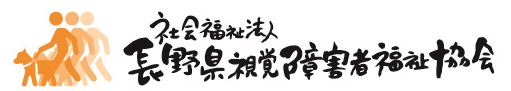 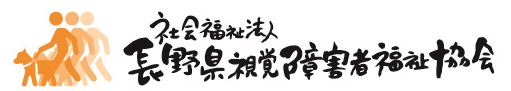 〒380-0928　長野市若里7-1-7 ２階TEL : 026-227-5207　　FAX : 026-217-0277E-mail : library@naganoken-shisyokyo.or.jpHP : http://naganoken-shisyokyo.or.jp/氏　名ふりがな備　　考１２３４５